Филиал Республиканского государственного предприятия на праве хозяйственного ведения «Казгидромет» Министерства экологии и природных ресурсов РК по г.Алматы и Алматинской области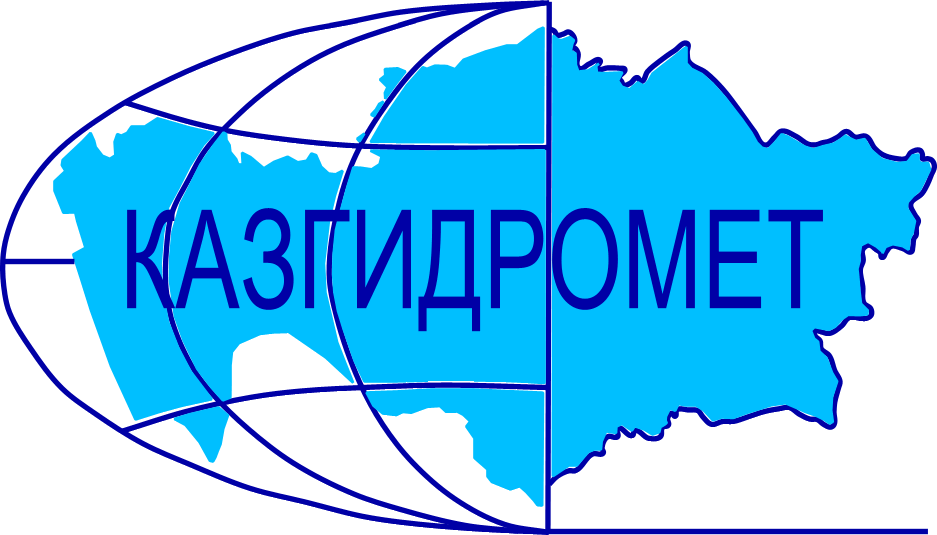 г.Алматы, проспект Абая, 32Ежедневный гидрологический бюллетень № 11Сведения о состоянии водных объектов г.Алматы и Алматинской области по данным гидрологического мониторинга на государственной сети наблюдений по состоянию на 8 час. 11 марта 2024 годаСведения о водохранилищах Примечание: * - данные отсутствуютДиректор филиала             		                                                                           Т. КасымбекСоставил (а)/Исп.: И. АнцифероваТел.: 2067Қазақстан Республикасы Экология және табиғи ресурстар министрлігінің «Қазгидромет» шаруашылық жүргізу құқығындағы республикалық кәсіпорнының Алматы қаласы және Алматы облысы бойынша филиалыАлматы қаласы, Абай, 32 даңғылы№ 11 Күнделікті гидрологиялық бюллетень Мемлекеттік бақылау желісіндегі гидрологиялық мониторинг деректері бойынша Алматы қаласы және Алматы  облысы су нысандарының 2024 жылғы 11 наурыздағы сағат 8-гі  жай-күйі туралы мәліметтер. Су қоймалары бойынша мәліметтер Ескерту: * - мәліметтер жоқФилиал директоры		                                                                               Т. ҚасымбекЖасады/Орын.: И. АнцифероваТел.: 2067Название гидрологического постаОпасный уровеньводы, смУровень воды, смИзменение уровня воды за сутки, ±смРасход воды, м³/секСостояние водного объектар.Иле-пристань Добын49025310308р.Иле-164 км выше Капшагайской ГЭС5003256267р.Иле-уроч.Капшагай*501р.Иле-с.Ушжарма3761532ледоставлёд потемнелвода на льдур.Иле-1 км ниже ответвления рук.Жидели3281432ледоставосевший лёдвода на льдулёд потемнеллёд тает на местер.Иле-аул Жидели28687-1лёд потемнелвода на льдур.Иле-протока Суминка5483533ледоставвода на льдур.Иле-16 км ниже истока2771321ледостав с промоинамир.Иле-протока Ир2561430вода на льдур.Киши Алматы-МС Мынжылки300река пересохлар.Киши Алматы-альпбаза «Туюксу»62653900,29ледяные мостыр.Киши Алматы-ниже устья р.Сарысай29025000,46заберегир.Киши Алматы-МП Медеу136870заберегир.Киши Алматы–г.Алматы24817900,71р.Батарейка-д/о «Просвещенец»984100,029заберегир.Бутак-с.Бутак28724300,11неполный ледоставр.Улкен Алматы-1,1 км выше озера Улкен Алматы32929300,20заберегир.Улкен Алматы-2 км выше устья р.Проходной40024700,36р.Кумбел-устье1198001,48неполный ледоставледяные мостыр.Проходная-устье31026700,50лёд тает на местер.Терисбутак-устье23020400,45ледяные мостыр.Каскелен-г.Каскелен33726602,26р.Каскелен-устье213138-210,9р.Талгар-г.Талгар3301540р.Есик-г.Есик294река пересохлар.Турген-с.Таутурген1807300,53р.Узын Каргалы-п.Фабричный1609012,48заберегир.Курты-Ленинский мост46128416,98вода на льдур.Шилик-выше вдхр.Бартогай424308210,8р.Шилик-с.Малыбай1864001,29р.Темирлик-с.Темирлик271172-10,94заберегир.Шарын-уроч.Сарытогай25099325,2р.Текес-с.Текес20012607,22р.Каркара-у выхода из гор2568404,89неполный ледоставр.Баянкол-с.Баянкол180711неполный ледоставр.Нарынкол-с.Нарынкол2501610неполный ледоставвдхр.Капшагай-г.Капшагай115010843лёд потемнелвдхр.Капшагай-МС Карашокы115010912битый лёдоз.Улкен Алматы-на северном берегу1062509-6ледоставНазваниеНПУНПУФактические данныеФактические данныеФактические данныеФактические данныеНазваниеУровеньводы, м БСОбъем, млн. м3Уровеньводы, м БСОбъем, млн. м3Приток, м3/сСброс,м3/сКапшагайское   вдхр.485,0028140478,2817490267Гидрологиялық бекеттердің атауыСудың шектік деңгейі, смСу дең-гейі,смСу деңгейі-нің тәулік ішінде өзгеруі,± смСу шығыны,  м³/секМұз жағдайы және мұздың қалыңдығы, смІле өз.- Добын айлағы490 25310308Іле өз.- Қапшағай ГЭС 164 шқ  жоғары5003256267Іле өз.- Қапшағай шатқалы*501Іле өз.- Үшжарма ауылы3761532мұзқұрсаумұз қарайдымұз үстіндегі суІле өз.- Жиделі тармағынан 1 шқ төмен3281432мұзқұрсау шөгінді мұзмұз үстіндегі сумұз қарайдымұз орнында ерудеІле өз.- Жиделі ауылы28687-1мұз қарайдымұз үстіндегі суІле өз.- Суминка саласы5483533мұзқұрсаумұз үстіндегі суІле өз.- Жиделі тармағынан 16 шқ төмен2771321мұз жамылғысындағы жылымдарІле өз.- Ир сағасының тармағы 2561430мұз үстіндегі суКіші Алматы өз.- Мыңжылқы МС300өзеннің суы тартылып қалдыКіші Алматы өз.- «Тұйықсу» альпбазасы62653900,29ілмек мұзКіші Алматы өз.- Сарысай өзенінің сағасынан төмен29025000,46жағалық мұздарКіші Алматы өз.- Медеу МП136870жағалық мұздарКіші Алматы өз.- Алматы қаласы24817900,71Батарейка өз.- «Просвещенец» демалыс үйі984100,029жағалық мұздарБұтақ өз.- Бұтақ ауылы28724300,11толық емес мұзқұрсауҮлкен Алматы өз.-Үлкен Алматы көлінен 1,1 шқ жоғары32929300,20жағалық мұздарҮлкен Алматы өз.- Проходная өзені сағасынан 2 шқ жоғары40024700,36Күмбел өз.- сағасы1198001,48толық емес мұзқұрсау ілмек мұзПроходная өз.- сағасы31026700,50мұз орнында ерудеТерісбұтақ өз.- сағасы23020400,45ілмек мұзҚаскелен өз.- Қаскелен қаласы33726602,26Қаскелен өз.- сағасы213138-210,9Талғар өз.- Талғар қаласы3301540Есік өз.- Есік қаласы294өзеннің суы тартылып қалдыТүрген өз.- Таутүрген ауылы1807300,53Ұзын Қарғалы өз.- Фабричный ауылы1609012,48жағалық мұздар Күрті өз.- Ленин көпірі46128416,98мұз үстіндегі суШелек өз.- Бартоғай су қоймасынан жоғары424308210,8Шелек өз.- Малыбай ауылы1864001,29Темірлік өз.- Темірлік ауылы271172-10,94жағалық мұздарШарын өз.- Сарытоғай шатқалы25099325,2Текес өз.- Текес ауылы20012607,22Қарқара өз.- таудан шығар жер2568404,89толық емес мұзқұрсауБаянкөл өз.- Баянкөл ауылы180711толық емес мұзқұрсауНарынкөл өз.- Нарынкөл ауылы2501610толық емес мұзқұрсауҚапшағай су қоймасы-Қапшағай қаласы115010843мұз қарайдыҚапшағай су қоймасы-Қарашоқы МС115010912бөлшектелген мұзҮлкен Алматы көлі-сол жағалауы1062509-6мұзқұрсауАтауы Қалыпты тірек деңгейіҚалыпты тірек деңгейіНақты деректерНақты деректерНақты деректерНақты деректерАтауы Су деңгейі,м  БЖКөлем,км3Су деңгейі,м  БЖКөлем,км3Төгім,м3/сНақты ағын,м3/с Қапшағай су қоймасы485,0028140478,2817490267